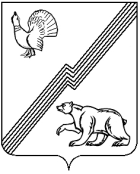 АДМИНИСТРАЦИЯ ГОРОДА ЮГОРСКАХанты-Мансийского автономного округа - ЮгрыПОСТАНОВЛЕНИЕ от 09 июня 2021 года                                                                                 № 1028-пО внесении изменений в постановлениеадминистрации города Югорска от02.04.2018 № 949 «Об утверждении Положения об особенностях подачи и рассмотрения жалоб на решения идействия (бездействие) органов и структурныхподразделений администрации города Югорска и их должностных лиц,  муниципальных служащих»В соответствии с Федеральным законом от 27.07.2010 № 210 - ФЗ                         «Об организации предоставления государственных и муниципальных услуг»: 1. Внести в постановление администрации города Югорска от 02.04.2018 № 949 «Об утверждении Положения  об особенностях подачи и рассмотрения жалоб на решения и действия (бездействие) органов и структурных подразделений администрации города Югорска и их должностных лиц,  муниципальных служащих» (с изменениями от 08.11.2018                         № 3065, от 30.03.2021 № 420-п) следующие изменения:1.1. Преамбулу изложить в следующей редакции:«В соответствии с Федеральным законом от 27.07.2010 № 210- ФЗ «Об организации предоставления государственных и муниципальных услуг», постановлением Правительства Российской Федерации от 16.08.2012 № 840
«О порядке подачи и рассмотрения жалоб на решения и действия (бездействие) федеральных органов исполнительной власти и их должностных лиц, федеральных государственных служащих, должностных лиц государственных внебюджетных фондов Российской Федерации, государственных корпораций, наделенных в соответствии с федеральными законами полномочиями по предоставлению государственных услуг в установленной сфере деятельности, и их должностных лиц, организаций, предусмотренных частью 1.1 статьи 16 Федерального закона «Об организации предоставления государственных и муниципальных услуг», и их работников, а также многофункциональных центров предоставления государственных и муниципальных услуг и их работников»:».1.2. В приложении:1.2.1. В подпункте 1 пункта 8, подпункте 2 пункта 12 слова «Единый портал государственных и муниципальных услуг» заменить словами «Единый портал государственных и муниципальных услуг (функций)».1.2.2. В пункте 14 слова «В случае обжалования» заменить словами «В случае поступления жалобы на».1.2.3. В подпункте 1 пункта 20 слова «субъектов Российской Федерации» заменить словами «Ханты- Мансийского автономного округа – Югры».2. Опубликовать постановление в официальном печатном издании города Югорска и разместить на официальном сайте органов местного самоуправления города Югорска.3. Настоящее постановление вступает в силу после его официального опубликования.Исполняющий обязанностиглавы города Югорска                                                                    Д.А. Крылов 